2023-2024 ÖĞRETİM YILI……………………………………………. ORTAOKULU1. DÖNEM İNGİLİZCE DERSİ SENE BAŞIZÜMRE ÖĞRETMENLER KURULU TOPLANTI TUTANAĞIDIRToplantı Tarihi  		:  …../…../2023         Toplantı Yeri ve Saati	: ………………..       ….:….Toplantı Karar Sayısı	: 1Toplantıya Katılanlar	: ………………………… (Müdür Yardımcısı), …………………………. (Zümre Başkanı, İngilizce Öğretmeni), ……………………. (İngilizce Öğretmeni), ………………………. (İngilizce Öğretmeni), …………………… (İngilizce Öğretmeni), …………………………… (İngilizce Öğretmeni)GÜNDEM MADDELERİ:Açılış ve Yoklama, İngilizce Dersi Zümre Başkanının belirlenmesi.2023-2024 Öğretim yılı ünitelendirilmiş yıllık ders planlarının, konuların işlenişinde kullanılacak yöntem, teknik ve metotların değerlendirilmesi.Ders araç ve gereçlerinin tespiti ve kullanımı.Sınavlar ile ilgili mevzuatların değerlendirilmesi.Proje ödevlerinin görüşülmesi ve değerlendirilme esaslarının tespiti.Ölçme ve değerlendirmenin görüşülmesi.İngilizce dersinde başarıyı arttırmada alınabilecek tedbirler. İngilizce dersinin diğer dersler ile ilişkisi (Zümre öğretmenleri ile ilişkisi)LGS hazırlıklarının görüşülmesi.Dilek, temenniler ve kapanış.GÜNDEM MADDELERİNİN GÖRÜŞÜLMESİ 1- 2023-2024 Öğretim yılı ……………………….. Ortaokulu I.Dönem İngilizce Zümre Öğretmenler Kurulu Toplantısı …/…/2023 ……………………………….da Müdür Yardımcısı …………………………… başkanlığında ve İngilizce Öğretmenlerinin katılımı ile yukarıda belirtilen gündem maddelerinin görüşülmesine başlandı. Toplantı, iyi dilek ve temenniler ile açıldı. İngilizce Zümre Başkanı ……………………………….. seçildi.2- Ünitelendirilmiş Yıllık planlarını Tebliğler Dergisi’ndeki konulara göre ve müfredat programındaki amaçlar doğrultusunda hazırlanması gerektiği vurgulandı. İngilizce Öğretmeni …………………….; EBA ve benzeri dijital platformların etkin kullanımının çok önemli olduğunu belirtti. Etkileşimli tahtalarının kullanımının giderek arttırılmasının ve etkileşimli tahta kullanımında öğrenci katılımının arttırılmasının çok önemli olduğunu belirtti.İngilizce Öğretmeni ………………………. derslerin öğrenci merkezli olmasına ve öğrencilerin bireysel öğrenimi için gereken ortamın sağlanmasına, ve ders işlenişinde özellikle görsel ve işitsel materyallerden yararlanılmasına dikkat edilmesi gerektiğini belirtti. Toplantıya katılan tüm öğretmenler, sınıfın ihtiyacına uygun metotların ve tekniklerin kullanılarak derslerin işlenmesinde hemfikir olduklarını belirtti. Bu yöntem ve tekniklere o derse giren öğretmen tarafından, sınıf gözlemi yapıldıktan sonra karar verilmesinin en uygun yol olacağı belirtildi.3- Bu konuda söz alan İngilizce Öğretmeni ……………………. ders araç ve gereçlerinin tespiti ve kullanımı konusunda her öğrencinin ders materyallerine sahip olması gerektiğini belirtti.(Ders kitabı, defter, sözlük… vb.)Ayrıca okul araç ve gereçlerinin daha dikkatli kullanımı konusunda öğrencilere gereken açıklamaların ve uyarıların yapılmasına özen gösterilmesi gerektiğini dile getirdi.4- Her iki kanaat döneminde İngilizce dersi için bütün sınıflarda 2 yazılı sınav yapılması ve 3 ders içi etkinlik notu verilmesi gerektiği hatırlatıldı. Seçmeli İngilizce derslerinde ise 2 yazılı sınav yapılması ve 2 ders içi etkinlik notu verilmesi gerektiği belirtildi. Yapılacak olan yazılı sınavların tarihinin en az bir hafta önceden öğrencilere duyurulması ve iki hafta içinde sonuçların öğrencilere açıklanması kararına varıldı.  Her İngilizce öğretmeninin kendi girdiği sınıflarda, yıllık plan rehberliğinde kendi sınav tarihlerini belirlemesinin yerinde olacağına karar verildi. 5- Proje ödevlerinin görüşülmesi ve değerlendirilme esaslarının tespiti. Proje ödevi; bir ders yılı için geçerlidir ve öğrencinin teslim etmiş olduğu dönem içinde değerlendirmeye tabi tutulur. Proje ödevi bireysel ya da grup çalışması şeklinde de yapılabilir.Geçerli özrü olmadan sınava katılmayan veya proje görevini teslim etmeyen öğrencilerin durumları puanla değerlendirilmez. Ancak aritmetik ortalama alınırken sayıya dâhil edilir.Proje görevi konularının verilen sürede tamamlanması, öğrencilere kaynaklardan yararlanmaları için yol gösterilmesi, ödevlerin hazırlanış aşamasının kontrol edilmesi kararlaştırıldı. Bu konuda söz alan İngilizce öğretmeni ……………………………. öğrencilere ödev verilirken, ödev konuları öğrencinin isteği ve becerisi göz önüne alınarak  genellikle öğrencinin araştırmacı ruhunu geliştirmeye yönelik olması gerektiğini söylediTüm projelerin, proje değerlendirme ölçeğine göre yapılması kararlaştırıldı. Proje ödevi konusunun, proje verilecek öğrencinin özelliklerine göre daha sonra ders öğretmeni tarafından belirlenmesi kararlaştırıldı. Proje değerlendirme ölçeğinin de her öğretmen tarafından daha sonra ayrıca belirlenmesine karar verildi.6- Ölçme ve değerlendirme işleminin önemi üzerinde durularak objektif olunması gerektiği, öğrencilerin başarıya ulaşmasında ve istenilen davranışların ve bilgilerin kazanılıp kazanılmadığı hususunda, başarı düzeylerinin belirlenmesinde ölçme ve değerlendirmenin önemli bir yere sahip olduğu konusunda görüş birliğine varıldı. Her öğrenci, kendi yaş grubu içinde bir bütün olarak yetiştirilir ve değerlendirilir.Sınıf seviyesine göre yetersizlikleri görülen öğrenciler için ikinci yarıyılın ilk ayı içinde sınıf veya branş öğretmenleri, okul rehber öğretmeni, okul yönetimi ve öğrenci velilerince öğrencinin, okulun ve çevrenin durumuna göre tedbirler alınmasına karar verildi. Ders içi performans notlarının, ders içi performans ölçeğine göre ; proje ödevi notlarının ise proje ödevi değerlendirme ölçeğine göre puanlanmasına karar verildi.7- İngilizce Öğretmeni ………………………… ders işlenişinde uygulanacak yöntem ve tekniklerin öncelikle sınıfın seviyesine, öğrencinin algılama yeteneğine ve konuya göre seçilmesi gerektiğini belirtti.Dil öğrenmenin amacının iletişim olduğunu unutmadan, etkinlikleri ve ders işlenişini konuşmaya odaklı hale getirmesineInductive ( Tümdengelim) tekniğinin kullanılmasınaDersin çoğunluklu olarak İngilizce konuşarak anlatılmasınaDilin temelinin kelime olduğu fikrinden hareketle Kelime bilgisine ağırlık verilmesineJest ve mimikler mutlaka kullanılmasınaDerslerin öğrenci merkezli olması ve öğrencilerin bireysel öğrenimi için gereken ortamın sağlanmasınaDers işlenişinde görsel ve işitsel materyallerden yararlanılmasınaÖğrencilerin yaparak ve yaşayarak öğrenmesi için gerekli aktivitelerin sağlanmasınaGrup çalışmalarına da ağırlık verilmesineDaha ilk günden başlayarak Classroom Expressions kullanımını öğretmeye başlamaya ve bizzat kullanmaya,Eğitimde çok önemli yeri olan tekrara (revision) ağırlık vermeye, her vesileyle tekrara zaman ayırmaya, derse başlarken bir önceki dersi tekrar etmeye, ilk saatlerde ve haftanın ilk günlerinde tekrara yer vermeye karar verildi. Bireyselleştirilmiş eğitime ihtiyaç duyan öğrencilerin de ayrı planlar dahilinde eğitimlerine odaklanmalarının sağlanmasına özen gösterilmesinin önemli olduğu ifade edildi.8- Konuların daha iyi anlaşılması için diğer zümre öğretmenleriyle işbirliği yapılmasına karar verildi. Buna göre;Güzel konuşma ve yazma, söylemek istediklerini doğru olarak ifade etme, dinlediklerini düzgün olarak yazma, okuduklarını doğru olarak anlama ve anlatma, okuma güçlüğü gibi konular için TÜRKÇE DERSİ zümre öğretmenlerindenŞekil, şema, düzlem, doğru, grafik, çizim, koordinat, yer belirtme gibi yeteneklerin geliştirilmesi için; GÖRSEL SANATLAR ve TEKNOLOJİ VE TASARIM DERSİ zümre öğretmenlerinden,ATATÜRKÇÜLÜK konuları ve milli bayramlar ile ilgili olarak SOSYAL BİLGİLER DERSİ zümre öğretmenlerinden yardım alma, zümre öğretmenleriyle yeri geldikçe birlikte çalışmalar yapma kararı alındı.Konuların işlenişi gereği zamanı geldikçe diğer zümre öğretmenleri ile işbirliği yapılmasına karar verildi.9- 8.sınıf öğrencilerinin sene sonu girecekleri LGS sınavına yönelik olarak, öğrencilerin test alışkanlıklarını geliştirmek amacıyla MEB kazanım ve beceri temelli testlerin çözdürülmesinin, eba platformunun sıkça kullanılmasının, aylık yayınlanan örnek soruların ve geçmiş LGS sorularının çözdürülmesinin önemine değinildi. Sınav kaygısına yönelik veli –öğrenci –öğretmen işbirliğinin geliştirilmesi gerekliliği ifade edildi.  Öğretmenlerin konuları yıllık planda belirtilen zaman içerisinde işlemelerine dikkat edilmesi gerektiği vurgulandı. Öğrenilememiş konuların yeri geldikçe tekrar edilmesinin ve bolca kelime tekrarı yapılmasının yerinde olacağı ifade edildi. Sınavlara hazırlık amacıyla okul bünyesinde açılacak olan yetiştirme kurslarına öğrencilerin yönlendirilmesinin faydalı olacağı belirtildi.10- 2023-2024 Öğretim yılı ile ilgili iyi dileklerle toplantı sona ermiştir.ALINAN KARARLAR:1-İngilizce Dersi Zümre Başkanlığına ……………………………….’ın seçilmesi kararlaştırıldı.2- Yapılacak olan yazılı sınavların tarihinin en az bir hafta önceden öğrencilere duyurulması, e-okula işlenmesi ve iki hafta içinde sonuçların öğrencilere açıklanması kararı alındı.3- Sınıf seviyesine göre yetersizlikleri görülen öğrenciler için sınıf veya branş öğretmenleri, okul rehber öğretmeni, okul yönetimi ve öğrenci velilerince öğrencinin, okulun ve çevrenin durumuna göre tedbirler alınmasına karar verildi.4-Diğer zümre öğretmenleriyle işbirliği yapılmasına karar verildi.5- Ders işlenişinde uygulanacak yöntem ve teknikler öncelikle sınıfın seviyesine ve öğrencinin algılama yeteneğine ve konuya göre seçilmesine önemle dikkat edilmesine ve bütün bunlar göz önünde bulundurularak uygun yöntem ve tekniklerin seçilmesine karar verildi.6- Öğrencilerin yaparak ve yaşayarak öğrenmesi için gerekli aktivitelerin sağlanmasına, grup çalışmalarına da ağırlık verilmesine, daha ilk günden başlayarak Classroom Expressions kullanımının öğretilmesine ve bizzat kullanılmasına, eğitimde çok önemli yeri olan tekrara (revision) ağırlık verilmesine, her vesileyle tekrara zaman ayrılmasına, derse başlarken bir önceki dersin tekrar edilmesine karar verildi.7- Bireyselleştirilmiş Eğitim Programı uygulanması gereken öğrenciler için Okul Rehber Öğretmeniyle iletişime geçilmesi ve ondan destek alınması kararlaştırıldı.…………………..             ………………………..                    ……………………              ……………………               ………………………. Müdür Yard.                    İng.Öğrt.                               İng.Öğrt.                         İng.Öğrt.                          İng.Öğrt.…………………..             ………………………..                    ……………………              ……………………               ………………………. İng.Öğrt.                           İng.Öğrt.                               İng.Öğrt.                         İng.Öğrt.                          İng.Öğrt.                                                                                                                                                                                                                                                                                                                   …/…/2023                                                                                                                                                                                                                                                                                                                    UYGUNDUR                                                                                                                                                                                                                                                                                                                          …………………………………….                                                                                                                                                                                                                                                                                                                       OKUL MÜDÜRÜ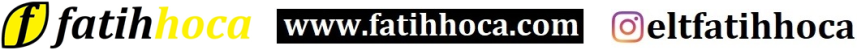 